令和５年６月15日薬剤師 各位公益社団法人八幡薬剤師会会　長　有吉　浩文平素より本会事業にご理解・ご協力を賜り、厚く御礼申し上げます。直方鞍手薬剤師会より学術研修会のご案内がありましたのでお知らせいたします。受講希望の方は、直接FAX(0949-29-7056)でお申込み下さい。【会場現地でのご参加希望の場合】この用紙にご記入の上、FAX送信ください。　7月6日直方鞍手薬剤師会研修会申し込み　送付先FAX番号:0949-29-7056直方鞍手薬剤師会会員は申し込み不要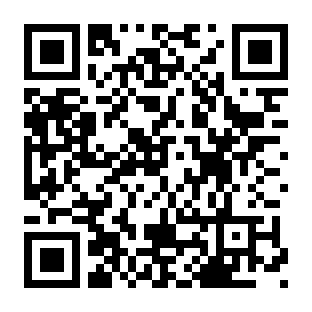 【ZOOMでのご参加希望の場合】次の方法でお申し込みください。≪ご視聴お申し込み事前登録手順≫下記URLにアクセス、または、右側のQRコードを読み取ります。https://zoom.us/meeting/register/tJAvcuqpqD8rGtzfmIuZgFiVagNPHgB2r3Vh申込フォームが開きます。お名前、メールアドレス、区分、ご勤務先、電話番号、研修単位の要・不要、薬剤師名簿登録番号をご入力の上、「登録」をクリックします。返信メールが届きますと、お申し込みが完了となります。≪当日のご視聴方法≫事前にZOOMアプリケーションをダウンロードしてください。返信メールのここをクリックして参加（もしくはURLのURL部分をクリック）し、氏名、パスワードを入力後、「ミーティングに参加」をクリックしてください。ミーティング画面が立ち上がります。利用者以外の方への本電子メール・会議Invitationの転送・開示、Web講演会の内容の開示並びに利用者以外の方を参加させることはお控えください。【日本薬剤師研修センター研修単位の取得を希望される方へ】事前に日本薬剤師研修センターのPECS（薬剤師研修・認定システム）への登録が必要です。登録の上ご参加ください。　また、登録内容に誤りがある場合は、単位が付与されませんので登録内容を事前にご確認ください。会場現地参加者は、当日、薬剤師研修・認定電子システム（PECS）に登録した薬剤師のQRコード(携帯・紙 等)をご持参ください。また、念のため、印刷したQRコードもご持参ください。会場現地参加者は、他地区会員、非会員の方は、本人確認用証明として顔写真付きの身分証明書（マイナンバーカード、運転免許証、パスポート、研修認定薬剤師証のIDカードなど）をご持参ください。会費徴収時にご提示していただきます。19時15分以降の受付・ZOOM入室、および中途退室は単位取得できません。早めの受付・ZOOM入室をお願いします。研修終了後に、入室時刻と退室時刻のログデータをそのまま日本薬剤師研修センターへ提出します。単位付与の判断は研修実施機関ではありませんのでご了承ください。薬剤師研修・認定電子システム（PECS）上に単位が反映するまでの期間は、集合研修の場合は開催日から1週間以上、Web研修の場合は開催日から1ヶ月以上かかります。（受講履歴に研修会の実績はすぐに反映されますが、確定されるまで単位は反映しません。）【会場での感染予防対策の徹底】ソーシャルディスタンスの励行（座席の間隔を十分に空ける）：40名を超える場合は、ご入場をお断りさせて頂く場合があります。入場時はマスク着用、手指のアルコール消毒をお願いします。また37.5℃以上の方の参加はお断りさせていただきます。会場の換気（入退場口・窓の常時開放）をいたします。調節のできる服装でご来場ください。【研修会に関する注意事項】コロナ感染状況によっては中止・延期あるいはweb単独配信での開催に変更する可能性がございます。ご記入・ご登録いただきました個人情報は、本研修会に関するご連絡と参加確認、単位申請にのみに使用いたします。　また、当該情報は久光製薬㈱から共催の直方鞍手薬剤師会に開示させていただきます。本研修会に関するお問い合わせは、下記にお願い申し上げます。ZOOM関連に対するお問い合わせ先久光製薬株式会社  江﨑洋介　 TEL：080-3427-8386　 E-mail：Yosuke_Ezaki@hisamitsu.co.jpその他のお問い合わせ先直方鞍手薬剤師会館　事務局　直方市古町8-12　TEL:0949-29-7055E-mail：apo-0949@jeans.ocn.ne.jp令和5年度直方鞍手薬剤師会定例研修会令和5年6月吉日薬剤師各位一般社団法人　直方鞍手薬剤師会会長　　因間　司謹啓時下、先生方におかれましては益々ご健勝のこととお慶び申し上げます。この度、直方鞍手薬剤師会定例研修会を下記の要領にて開催することとなりました。ご多忙のこととは存じますが、ご出席賜りますよう何卒宜しくお願い申し上げます。謹白記〔日時〕：令和5年7月6日（木）18:50～20:45〔会場〕：直方鞍手薬剤師会館 および LIVE配信・ZOOM事前登録制直方市古町8-12　TEL:0949-29-7055〔情報提供〕：18:50～　情報提供　久光製薬株式会社〔講習〕：19:00～　直方鞍手薬剤師会伝達講習〔講演〕：19:15～『ＴＤＤＳ技術と皮膚のケアについて』　久光製薬株式会社 医薬事業部 学術部 学術1課 市川 真弓 先生〔会費〕直方鞍手薬剤師会会員：無料（正会員A,B、賛助会員A,B、地区会員、名誉会員等）他地区薬剤師会会員：1,000円非会員（薬剤師会会員以外の全て）：3,000円研修単位の要・不要に関わらず会費は徴収いたします会場現地参加の方は当日お持ちくださいZOOM参加の方は当日までに次の口座へ参加者名にてお振込ください(振込手数料は振込者負担)　なお、当日までに入金が確認できなかった場合、日本薬剤師研修センター研修単位は付与できません　また、都合により参加できなくなった場合も会費は返金できません振込先：一般社団法人直方鞍手薬剤師会　会長　因間　司福岡銀行　直方支店　普通　1233775〔事前参加申し込み〕会場現地参加の方直方鞍手薬剤師会会員（正会員A,B、賛助会員A,B、地区会員、名誉会員等）：申込不要他地区薬剤師会会員および非会員(薬剤師会会員以外の全て)：開催前日までにFAXにてお申し込みくださいZOOM参加の方会員・非会員関係なく当日18:00までに事前登録にてお申し込みください日本薬剤師研修センター研修単位　1単位〔申請中〕共催　直方鞍手薬剤師会／久光製薬株式会社区分他地区会員　・　非会員ご勤務先　　　　　　　　　　　　　　TEL:ご氏名領収書要（宛名はご勤務先とします）　・　　不要